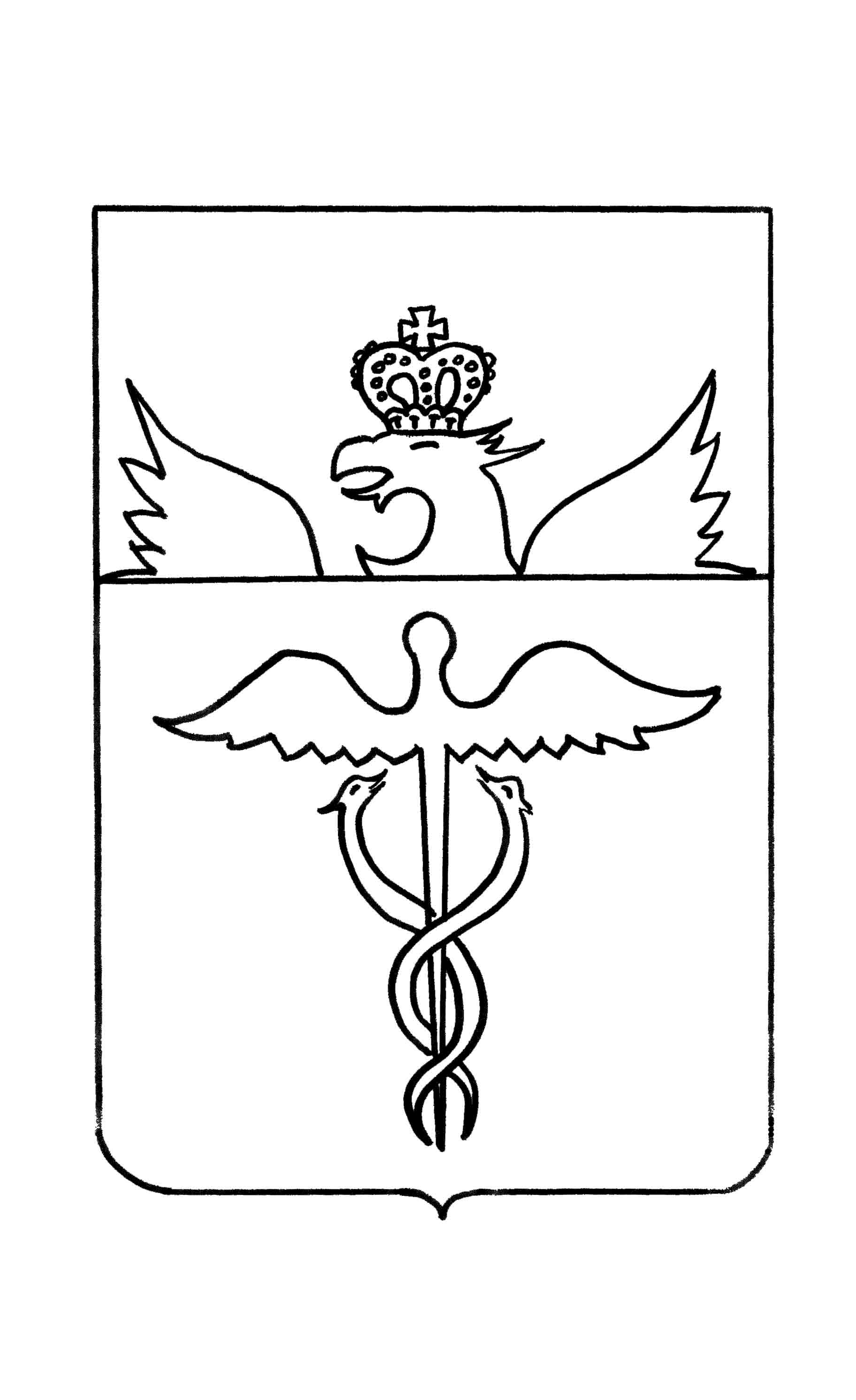 Совет народных депутатов Бутурлиновского муниципального районаВоронежской областиРЕШЕНИЕ  от    19.02.2013 г.     №   78           г. Бутурлиновка                         Об     утверждении      Положения о    муниципальном      земельном контроле в границах Бутурлиновского  муниципального района Воронежской области      В соответствии со ст.72 Земельного кодекса Российской Федерации, ст.14 Федерального Закона от 06 октября 2003 года № 131 - ФЗ «Об общих принципах местного самоуправления в Российской Федерации», с п. 4 ст. 16 Устава Бутурлиновского муниципального района, в целях совершенствования правового механизма осуществления контроля за соблюдением требований по рациональному использованию земель, защиты интересов населения и прав юридических лиц, Совет народных депутатов Бутурлиновского муниципального районаР Е Ш И Л:  1. Утвердить Положение «О муниципальном      земельном контроле в границах Бутурлиновского  муниципального района Воронежской области» и формы документов согласно приложению.         2. Обнародовать настоящее решение в установленном порядке.Глава Бутурлиновскогомуниципального района                                            Л.В. Грачёва                                                            Приложение к решению Совета народных депутатов Бутурлиновского муниципального района Воронежской области от______________2013г. №_______ ПОЛОЖЕНИЕо муниципальном земельном контроле в границах Бутурлиновского муниципального района Воронежской области1. Общие положения    1.1. Настоящее положение устанавливает порядок осуществления муниципального земельного контроля за использованием земель на территории муниципального образования Бутурлиновский муниципальный район  (далее – муниципальный земельный контроль) независимо от форм собственности на землю.     1.2. Положение о муниципальном земельном контроле разработано в соответствии с Земельным кодексом Российской Федерации, Кодексом Российской Федерации «Об административных правонарушениях», Федеральным законом от 19.12.2008 года № 294-ФЗ «О защите прав юридических лиц и индивидуальных предпринимателей при осуществлении государственного контроля (надзора) и муниципального контроля», Уставом Бутурлиновского муниципального района Воронежской области.  1.3. Настоящее Положение определяет порядок осуществления муниципального земельного контроля на территории Бутурлиновского муниципального района Воронежской области, а также права, обязанности должностных лиц, осуществляющих муниципальный земельный контроль.    1.4. Основной задачей муниципального земельного контроля является обеспечение соблюдения всеми физическими и юридическими лицами, а также должностными лицами земельного законодательства, требований по использованию земельных ресурсов на территории Бутурлиновского муниципального района.2. Функции должностных лиц, осуществляющих муниципальныйземельный контроль2.1. Органом, уполномоченным на осуществление муниципального земельного контроля, является Администрация Бутурлиновского муниципального района в лице администрации Бутурлиновского муниципального района Воронежской области.2.2. Функциональные обязанности специалистов администрации по осуществлению земельного контроля (далее - муниципальные инспекторы) устанавливаются их должностными инструкциями.3. Права и обязанности собственников земельных участков, землепользователей, землевладельцев и арендаторов земельных участков при проведении мероприятий по муниципальному земельному контролю	3.1.Собственники земельных участков, землепользователи, землевладельцы и арендаторы земельных участков имеют право:1) непосредственно присутствовать при проведении проверки, давать объяснения по вопросам, относящимся к предмету проверки;2) получать от органа муниципального контроля, их должностных лиц информацию, которая относится к предмету проверки и предоставление которой предусмотрено законодательством;3)  знакомиться с результатами проверки и указывать в акте проверки о своем ознакомлении с результатами проверки, согласии или несогласии с ними, а также с отдельными действиями должностных лиц, осуществляющих муниципальный земельный контроль;4) обжаловать действия (бездействие) должностных лиц, осуществляющих муниципальный земельный контроль, повлекшие за собой нарушение прав юридического лица, индивидуального предпринимателя при проведении проверки, в административном и (или) судебном порядке в соответствии с законодательством Российской Федерации.3.2. Собственники земельных участков, землепользователи, землевладельцы и арендаторы земельных участков обязаны:1) по требованию должностного лица, осуществляющего муниципальный земельный контроль, предъявлять правоустанавливающие и правоподтверждающие документы на земельный участок и объекты недвижимости, расположенные на обследуемом земельном участке, необходимые для осуществления муниципального земельного контроля;2) беспрепятственно допускать должностных лиц, осуществляющих муниципальный земельный контроль, к обследованию земельных участков, находящихся в собственности, владении, пользовании и аренде для проведения муниципального земельного контроля на территории Бутурлиновского муниципального района;3) не препятствовать должностным лицам, осуществляющим муниципальный земельный контроль, при проведении проверок.4. Порядок осуществления муниципального земельного контроля4.1. Осуществление   муниципального земельного контроля производится в форме плановых и внеплановых проверок.4.2. Муниципальный земельный контроль осуществляется в форме документарной и (или) выездной проверок, проводимых в соответствии с ежегодным планом4.3. Муниципальные инспектора осуществляют земельный контроль на основании распоряжения главы администрации Бутурлиновского муниципального района. В распоряжении о проведении проверки соблюдения земельного законодательства  указываются:1) наименование органа муниципального контроля;2) фамилии,  имена,  отчества,  должности должностного  лица  или должностных лиц, уполномоченных на проведение проверки, а также привлекаемых к проведению проверки экспертов, представителей экспертных организаций;3) наименование  юридического  лица или  фамилия,  имя,  отчество индивидуального предпринимателя, физического лица, проверка которых проводится, места нахождения юридических лиц (их филиалов, представительств, обособленных структурных подразделений) или места жительства индивидуальных предпринимателей, физических лиц;4)  цели, задачи, предмет проверки и срок ее проведения;5) правовые  основания проведения проверки,  в  том числе подлежащие проверке обязательные требования и требования, установленные муниципальными правовыми актами;6) сроки проведения и перечень мероприятий по контролю, необходимых для достижения целей и задач проведения проверки;7) перечень административных регламентов проведения мероприятий по осуществлению муниципального контроля, административных регламентов взаимодействия;8) перечень документов, представление которых юридическим лицом, индивидуальным предпринимателем, физическим лицом необходимо для достижения целей и задач проведения проверки;9) даты начала и окончания проведения проверки.4.4. Заверенная печатью копия распоряжения главы администрации Бутурлиновского муниципального района вручается под роспись должностными лицами, осуществляющими муниципальный земельный контроль, руководителю, иному должностному лицу или уполномоченному представителю юридического лица, индивидуальному предпринимателю, его уполномоченному представителю, физическому лицу одновременно с предъявлением служебных удостоверений. По требованию подлежащих проверке лиц должностные лица, осуществляющие муниципальный земельный контроль, обязаны представить информацию об этих органах, а так же об экспертах, экспертных организациях в целях подтверждения своих полномочий.4.5. По просьбе руководителя, иного должностного лица или уполномоченного представителя юридического лица, индивидуального предпринимателя, физического лица, его уполномоченного представителя должностные лица, осуществляющие муниципальный земельный контроль, обязаны ознакомить подлежащих проверке лиц с административными регламентами проведения мероприятий по контролю и порядком их проведения на объектах, используемых юридическим лицом, индивидуальным предпринимателем при осуществлении деятельности, физическим лицом.4.6. При проведении проверки должностные лица, осуществляющие муниципальный земельный контроль, не вправе:1) проверять   выполнение   обязательных   требований   и   требований, установленных муниципальными правовыми актами, если такие требования не относятся к полномочиям органа муниципального контроля, от имени которых действуют эти должностные лица;2) осуществлять плановую или внеплановую выездную проверку в случае отсутствия при ее проведении руководителя, иного должностного лица или уполномоченного представителя юридического лица, индивидуального предпринимателя, его уполномоченного представителя, физического лица, за исключением случая проведения такой проверки по факту причинения вреда жизни, здоровью граждан, вреда животным, растениям, окружающей среде, объектам культурного наследия (памятникам истории и культуры) народов Российской Федерации, безопасности государства, а также возникновения чрезвычайных ситуаций природного и техногенного характера;	3) требовать представление документов, информации, образцов продукции, проб обследования объектов окружающей среды и объектов производственной среды, если они не являются объектами проверки или не относятся к предмету проверки, а также изымать оригиналы таких документов;4) отбирать образцы продукции, пробы обследования объектов окружающей среды и объектов производственной среды для проведения их исследований, испытаний, измерений без оформления протоколов об отборе указанных образцов, проб по установленной форме и в количестве, превышающем нормы, установленные национальными стандартами, правилами отбора образцов, проб и методами их исследований, испытаний, измерений, техническими регламентами или действующими до дня их вступления в силу иными нормативными техническими документами и правилами и методами исследований, испытаний, измерений;5) распространять информацию, полученную в результате проведения проверки и составляющую государственную, коммерческую, служебную, иную охраняемую законом тайну, за исключением случаев, предусмотренных законодательством Российской Федерации;6)  превышать установленные сроки проведения проверки;7) осуществлять выдачу юридическим лицам, индивидуальным предпринимателям, физическим лицам предписаний или предложений о проведении за их счет мероприятий по контролю.4.7. О проведении проверки юридическое лицо, индивидуальный предприниматель, физическое лицо уведомляются администрацией не позднее чем в течение трех рабочих дней до начала ее проведения посредством направления копии распоряжения главы администрации Бутурлиновского муниципального района о начале проведения проверки заказным почтовым отправлением с уведомлением о вручении или иным доступным способом.4.8. По результатам проведенной проверки должностными лицами, проводящими проверку, составляется акт по установленной форме в двух экземплярах. Форма акта проверки устанавливается уполномоченным Правительством Российской Федерации федеральным органом исполнительной власти. Один экземпляр акта вручается лицу, в отношении которого проводилась проверка, под расписку или направляется посредством почтовой связи с уведомлением о вручении, которое приобщается вместе с экземпляром акта к материалам проверки.Все акты проверок регистрируются в журнале учета проверок согласно приложения №3.4.9. В случае если для проведения внеплановой выездной проверки требуется согласование ее проведения с органами прокуратуры, копия акта проверки направляется в орган прокуратуры, которым принято решение о согласовании проведения проверки, в течение пяти рабочих дней со дня составления акта проверки.4.10. При наличии признаков состава административного правонарушения земельного законодательства, материалы проверки направляются в уполномоченные органы для возбуждения административного производства и привлечения виновных лиц к административной ответственности.5. Организация и проведение плановой проверки в отношении юридических лиц и индивидуальных предпринимателей.5.1. Предметом плановой проверки является соблюдение юридическим лицом, индивидуальным предпринимателем в процессе осуществления деятельности обязательных требований и требований, установленных муниципальными правовыми актами в сфере земельных отношений.5.2. Плановые проверки проводятся не чаще чем один раз в три года на основании разрабатываемых администрацией, в соответствии с ее полномочиями, ежегодных планов.5.3. В ежегодных планах проведения плановых проверок юридических лиц (их филиалов, представительств, обособленных структурных подразделений) и индивидуальных предпринимателей указываются следующие сведения:1) наименование юридических лиц (их филиалов, представительств, обособленных структурных подразделений), фамилии, имена, отчества индивидуальных предпринимателей, деятельность которых подлежит плановым проверкам, места нахождения юридических лиц (их филиалов, представительств, обособленных структурных подразделений) или места жительства индивидуальных предпринимателей и места фактического осуществления ими своей деятельности; 2)  цель и основание проведения каждой плановой проверки;3) дата начала и сроки проведения каждой плановой проверки; 4) наименование  органа муниципального контроля, осуществляющего конкретную плановую проверку. При проведении плановой проверки органом муниципального контроля совместно с органами государственного контроля указываются наименования всех участвующих в такой проверке органов.5.4.Утвержденный главой администрации Бутурлиновского муниципального района ежегодный  план проведения плановых проверок доводится до сведения заинтересованных лиц посредством его размещения в  официальном  периодичном печатном издании муниципальных правовых актов Бутурлиновского муниципального района Воронежской области «Вестник муниципальных правовых актов Бутурлиновского муниципального района Воронежской области», или посредством его размещения на официальном сайте администрации Бутурлиновского муниципального района в сети «Интернет» либо иным доступным способом.5.5. В  срок до 1 сентября  года,  предшествующего  году  проведения плановых проверок, глава администрации Бутурлиновского муниципального района направляет проект ежегодного плана проведения плановых проверок в органы прокуратуры. Органы прокуратуры рассматривают проект ежегодного плана проведения плановых проверок и в срок до 1 октября предшествующего году проведения плановых проверок, вносят предложения о проведении совместных плановых проверок.5.6.  Администрация рассматривает предложения органов прокуратуры  и по итогам их рассмотрения направляет в органы прокуратуры в срок до 1 ноября года, предшествующего году проведения плановых проверок, утвержденные ежегодные планы проведения плановых проверок.Органы прокуратуры в срок 1 декабря года, предшествующего году проведения плановых проверок, обобщают поступившие ежегодные планы проведения плановых проверок и направляют их в Генеральную прокуратуру Российской Федерации для формирования ежегодного сводного плана проведения плановых проверок. Генеральная прокуратура Российской Федерации формирует ежегодный сводный план проведения  плановых проверок и размещает его на официальном сайте Генеральной прокуратуры РФ в сети «Интернет» в срок до 31 декабря текущего календарного года.5.7. Основанием для включения плановой проверки в ежегодный план проведения плановых проверок является истечение трех лет со дня:1) государственной регистрации юридического лица, индивидуального предпринимателя;2) окончания  проведения  последней  плановой  проверки  юридического лица, индивидуального предпринимателя;3) начала осуществления юридическим лицом, индивидуальным предпринимателем предпринимательской деятельности в соответствии с представленным в уполномоченный Правительством Российской Федерации в соответствующей сфере федеральный орган исполнительной власти уведомлением о начале осуществления отдельных видов предпринимательской деятельности в случае выполнения работ или предоставления услуг, требующих представления указанного уведомления.5.8. В отношении юридических лиц, индивидуальных предпринимателей,осуществляющих виды деятельности в сфере здравоохранения, сфере образования, в социальной сфере, в сфере теплоснабжения, в сфере электроэнергетики, в сфере энергоснабжения и повышения энергетической эффективности, плановые проверки могут проводиться два и более раза в три года. Перечень таких видов деятельности и периодичность их плановых проверок устанавливаются Правительством Российской Федерации.6. Организация и проведение внеплановых проверок в отношении юридических лиц и индивидуальных предпринимателей6.1. Предметом внеплановой проверки является соблюдение юридическим лицом, индивидуальным предпринимателем в процессе осуществления деятельности обязательных требований и требований, установленных муниципальными правовыми актами, выполнение предписаний органов муниципального контроля, проведение мероприятий по предотвращению причинения вреда жизни, здоровью граждан, вреда животным, растениям, окружающей среде, по обеспечению безопасности государства, по предупреждению возникновения чрезвычайных ситуаций природного и техногенного характера, по ликвидации последствий причинения такого вреда.6.2. Основанием для проведения внеплановой проверки является:1) истечение срока исполнения юридическим лицом, индивидуальным предпринимателем ранее выданного предписания об устранении выявленного нарушения обязательных требований и (или) требований, установленных муниципальными правовыми актами;2) поступление в администрацию обращений и заявлений граждан, в том числе юридических лиц, индивидуальных предпринимателей, информации от органов государственного власти, органов местного самоуправления, из средств массовой информации о следующих фактах: а) возникновение угрозы причинения вреда жизни, здоровью граждан, вреда животным, растениям, окружающей среде, объектам культурного наследия (памятникам истории и культуры) народов Российской Федерации, безопасности государства, а также угрозы чрезвычайных ситуаций природного и техногенного характера;б) причинение вреда жизни, здоровью граждан, вреда животным, растениям, окружающей среде, объектам культурного наследия (памятникам истории и культуры) народов Российской Федерации, безопасности государства, а также возникновение чрезвычайных ситуаций природного и техногенного характера;в) нарушение  прав  потребителей  (в  случае  обращения граждан,  права которых нарушены);3) приказ (распоряжение) руководителя органа государственного контроля (надзора), изданный в соответствии с поручениями Президента Российской Федерации, Правительства Российской Федерации и на основании требования прокурора о проведении внеплановой проверки в рамках надзора за исполнением законов по поступившим в органы прокуратуры материалам и обращениям.6.3. Обращения и заявления, не позволяющие установить лицо, обратившееся в администрацию, а также обращения и заявления, не содержащие сведения о фактах, указанных в пункте 6.2 настоящей статьи, не могут быть основанием для проведения внеплановой проверки.6.4. Внеплановая проверка проводится в форме документарной проверки и (или) выездной проверки.6.5.Внеплановая выездная проверка юридических лиц, индивидуальных предпринимателей может быть проведена по основаниям, указанным в подпунктах «а» и «б»  пункта 2 части 6.2 настоящей статьи, администрацией  Бутурлиновского муниципального района после согласования с органами прокуратуры по месту осуществления деятельности таких юридических лиц, индивидуальных предпринимателей.6.6.В день подписания распоряжения главы администрации Бутурлиновского муниципального района о проведении внеплановой выездной проверки юридического лица, индивидуального предпринимателя в целях согласования ее проведения администрация, представляет либо направляет заказным почтовым отправлением с уведомлением о вручении или в форме электронного документа, подписанного электронной цифровой подписью, в орган прокуратуры по месту осуществления деятельности юридического лица, индивидуального предпринимателя заявление о согласовании проведения внеплановой выездной проверки. К этому заявлению прилагаются копия распоряжения главы администрации Бутурлиновского муниципального района о проведении внеплановой выездной проверки и документы, которые содержат сведения, послужившие основанием ее проведения.6.7. Если основанием для проведения внеплановой выездной проверки является причинение вреда жизни, здоровью граждан, вреда животным, растениям, окружающей среде, объектам культурного наследия (памятникам истории и культуры) народов Российской Федерации,  безопасности государства, а также возникновение чрезвычайных ситуаций природного и техногенного характера, обнаружение нарушений обязательных требований и требований, установленных муниципальными правовыми актами, в момент совершения таких нарушений в связи с необходимостью принятия неотложных мер органы муниципального контроля вправе приступить к проведению внеплановой выездной проверки незамедлительно с извещением органов прокуратуры о проведении мероприятий по контролю посредством направления соответствующих документов в органы прокуратуры в течение двадцати четырех часов.6.8. Решение прокурора или его заместителя о согласовании проведения внеплановой выездной проверки или об отказе в согласовании ее проведения может быть обжаловано вышестоящему прокурору или в суд.6.9. О проведении внеплановой выездной проверки, за исключением внеплановой выездной проверки по факту причинения вреда жизни, здоровью граждан, вреда животным, растениям, окружающей среде, безопасности государства, а также возникновения чрезвычайных ситуаций природного и техногенного характера, юридическое лицо, индивидуальный предприниматель уведомляются администрацией не менее чем за двадцать четыре часа до начала ее проведения любым доступным способом.6.10. В случае, если в результате деятельности юридического лица, индивидуального предпринимателя причинен или причиняется вред жизни, здоровью граждан, вред животным, растениям, окружающей среде, объектам культурного наследия (памятникам истории и культуры) народов Российской Федерации,  безопасности государства, а также возникли или могут возникнуть чрезвычайные ситуации природного и техногенного характера, предварительное уведомление юридических лиц, индивидуальных предпринимателей о начале проведения внеплановой выездной проверки не требуется.7. Документарная проверка7.1. Предметом   документарной    проверки    являются   сведения, содержащиеся в документах юридического лица, индивидуального предпринимателя, физического лица, устанавливающих их организационно-правовую форму, права и обязанности, документы, используемые при  осуществлении их деятельности и связанные с исполнением ими обязательных требований и требований, установленных муниципальными правовыми актами, исполнением предписаний и постановлений органов муниципального контроля.7.2. Организация документарной проверки осуществляется в порядке, установленном статьей 4 настоящего положения, и проводится по месту нахождения органа муниципального контроля.7.3. В процессе проведения документарной проверки должностными лицами, осуществляющими муниципальный земельный контроль, в первую очередь рассматриваются документы юридического лица, индивидуального предпринимателя, физического лица, имеющиеся в распоряжении администрации, в том числе уведомления о начале осуществления отдельных видов предпринимательской деятельности, акты предыдущих проверок, материалы рассмотрения дел об административных нарушениях и иные документы о результатах осуществленных в отношении этих юридического лица, индивидуального предпринимателя, физического лица государственного контроля (надзора), муниципального контроля.7.4. В случае если достоверность сведений, содержащихся в документах, имеющихся в распоряжении администрации, вызывает обоснованные сомнения либо эти сведения не позволяют оценить исполнение юридическим лицом, индивидуальным предпринимателем, физическим лицом обязательных требований или требований, установленных муниципальными правовыми актами, администрация направляет в адрес юридического лица, индивидуального предпринимателя, физического лица мотивированный запрос с требованием представить иные необходимые для рассмотрения в ходе проведения документарной проверки документы. К запросу прилагается заверенная печатью копия распоряжения главы администрации Бутурлиновского муниципального района о проведении проверки.7.5. В течение десяти рабочих дней со дня получения мотивированного запроса юридическое лицо, индивидуальный предприниматель, физическое лицо обязаны направить в администрацию указанные в запросе документы.7.6. Указанные в запросе документы представляются в виде копий, заверенных печатью (при ее наличии) и соответственно подписью физического лица, индивидуального предпринимателя, его уполномоченного представителя, руководителя, иного должностного лица юридического лица. Юридическое лицо, индивидуальный предприниматель, физическое лицо  вправе представить указанные в запросе документы в форме электронных документов в порядке, определяемом Правительством Российской Федерации.7.7. Не допускается требовать нотариального удостоверения копий документов, представляемых в администрацию, если иное не предусмотрено законодательством Российской Федерации.7.8. В случае если в ходе документарной проверки выявлены ошибки и (или) противоречия в представленных юридическим лицом, индивидуальным предпринимателем, физическим лицом документах либо несоответствие сведений, содержащихся в этих   документах,   сведениям, содержащимся в имеющихся у администрации документах и (или) полученным в ходе осуществления муниципального контроля, информация об этом направляется юридическому лицу, индивидуальному предпринимателю, физическому лицу с требованием представить в течение десяти рабочих дней необходимые пояснения в письменной форме.7.9. Юридическое лицо, индивидуальный предприниматель, физическое лицо, представляющие в администрацию пояснения относительно выявленных ошибок и (или) противоречий в представленных документах либо относительно несоответствия указанных в пункте 7.8 настоящей статьи сведений, вправе представить дополнительно в администрацию документы, подтверждающие достоверность ранее представленных документов.7.10. Должностное лицо, которое проводит документарную проверку, обязано рассмотреть представленные руководителем или иным должностным лицом юридического лица, индивидуальным предпринимателем, физическим лицом, его уполномоченным представителем пояснения и документы, подтверждающие достоверность ранее представленных документов. В случае, если после рассмотрения представленных пояснений и документов либо при отсутствии пояснений администрация установит признаки нарушения обязательных требований или требований, установленных муниципальными правовыми актами, должностные лица органа муниципального контроля вправе провести выездную проверку.7.11. При проведении документарной проверки администрация не вправе требовать у юридического лица, индивидуального предпринимателя, физического лица сведения и документы, не относящиеся к предмету документарной проверки, а также сведения и документы, которые могут быть получены этим органом от иных органов государственного контроля (надзора), органов муниципального контроля. 8. Выездная проверка8.1. Предметом выездной проверки являются содержащиеся в документах юридического лица, индивидуального предпринимателя, физического лица сведения, а также соответствие их обязательным требованиям и требованиям, установленных муниципальными правовыми актами в сфере земельного законодательства.8.2. Выездная проверка проводится по месту нахождения юридического лица, месту осуществления деятельности индивидуального предпринимателя и (или) месту фактического осуществления их деятельности, по месту нахождения  земельных участков, используемых юридическим лицом, индивидуальным предпринимателем, физическим лицом.8.3. Выездная проверка проводится в случае, если при документарной проверке не представляется возможным:1) удостовериться в полноте и достоверности сведений, содержащихся в уведомлении о начале осуществления отдельных видов предпринимательской деятельности и иных имеющихся в распоряжении администрации документах юридического лица, индивидуального предпринимателя, физического лица;2) оценить соответствие деятельности юридического лица, индивидуального предпринимателя, физического лица обязательным требованиям или требованиям, установленным муниципальными правовыми актами, без проведения соответствующего мероприятия по контролю.8.4. Выездная  проверка  начинается  с  предъявления  служебного удостоверения должностными липами, осуществляющими муниципальный земельный контроль, обязательного ознакомления руководителя или иного должностного лица юридического лица, индивидуального предпринимателя, физического лица, его уполномоченного представителя с распоряжением главы администрации Бутурлиновского муниципального района о назначении выездной проверки и с полномочиями проводящих выездную проверку лиц, а также с целями, задачами, основаниями проведения выездной проверки, видами и объемом мероприятий по контролю, составом экспертов, представителями экспертных организаций, привлекаемых к выездной проверке, со сроками и с условиями ее проведения.8.5.Руководитель, иное должностное лицо или уполномоченный представитель юридического лица, индивидуальный предприниматель, физическое лицо, его уполномоченный представитель обязаны предоставить должностным лицам, осуществляющим муниципальный земельный контроль, проводящим выездную проверку, возможность ознакомиться с документами, связанными с целями, задачами и предметом выездной проверки, в случае, если выездной проверке не предшествовало проведение документарной проверки, а также обеспечить доступ проводящих выездную проверку должностных лиц и участвующих в выездной проверке экспертов, представителей экспертных организаций на территорию, в используемые юридическим лицом, индивидуальным предпринимателем, физическим лицом при осуществлении деятельности здания, строения, сооружения, помещения, к используемым юридическими лицами, индивидуальными предпринимателями, физическими лицами оборудованию, подобным объектам, транспортным средствам и перевозимым ими грузам.9. Сроки проведения проверки9.1. Срок проведения каждой из проверок не может превышать двадцать рабочих дней.9.2. В отношении одного субъекта малого предпринимательства общий срок проведения плановых выездных проверок не может превышать пятьдесят часов для малого предприятия и пятнадцать часов для микропредприятия в год.9.3. В исключительных случаях, связанных с необходимостью проведения сложных и (или) длительных исследований, испытаний, специальных экспертиз и расследований на основании мотивированных предложений должностных лиц, осуществляющих муниципальный земельный контроль, проводящих выездную плановую проверку, срок проведения выездной плановой проверки может быть продлен главой администрации Бутурлиновского муниципального района, но не более чем на двадцать рабочих дней, в отношении малых предприятий, микропредприятий не более чем на пятнадцать часов.10. Права должностных лиц, осуществляющих муниципальный земельный контроль10.1. Должностные лица, осуществляющие муниципальный земельный контроль, имеют право:1) запрашивать в установленном порядке в соответствии со своей компетенцией и безвозмездно получать от организаций и граждан необходимые для осуществления муниципального земельного контроля сведения и материалы об использовании земель, в том числе документы, удостоверяющие права на земельные участки и находящиеся на них объекты, а также сведения о лицах, использующих земельные участки, в отношении которых проводятся проверки, в части, относящейся к предмету проверки;2) при предъявлении служебного удостоверения, обследовать земельные участки, находящиеся в собственности, владении, пользовании и аренде, для осуществления муниципального земельного контроля;3) обращаться в органы внутренних дел за содействием в предотвращении или пресечении действий, препятствующих осуществлению законной деятельности при осуществлении муниципального земельного контроля.11.Обязанности должностных лиц, осуществляющих   муниципальный           земельный контроль при проведении проверки11.1.Должностные лица, осуществляющие муниципальный земельный контроль, при проведении проверки обязаны:1) своевременно и в полной мере исполнять предоставленные в соответствии с законодательством Российской Федерации полномочия по предупреждению, выявлению и пресечению нарушений обязательных требований и требований, установленных муниципальными правовыми актами;2) соблюдать законодательство Российской Федерации, права и законные интересы юридического лица, индивидуального предпринимателя, физического лица, проверка которых проводится;3) проводить проверку на основании распоряжения главы администрации Бутурлиновского муниципального района о ее проведении в соответствии с ее назначением;4) проводить проверку только во время исполнения служебных обязанностей, выездную проверку только при предъявлении служебных удостоверений, копии распоряжения главы администрации Бутурлиновского муниципального района и в случае, предусмотренных законодательством, копии документа о согласовании проведения проверки;5) не препятствовать руководителю, иному должностному лицу или уполномоченному представителю юридического лица, индивидуальному предпринимателю, его уполномоченному представителю, физическому лицу  присутствовать при проведении проверки и давать разъяснения по вопросам, относящимся к предмету проверки; 6) предоставлять руководителю, иному должностному лицу или уполномоченному представителю юридического лица, индивидуальному предпринимателю, его уполномоченному представителю, физическому лицу, присутствующим при проведении проверки, информацию и документы, относящиеся к предмету проверки;7) знакомить руководителя, иного должностного лица или уполномоченного представителя юридического лица, индивидуального предпринимателя, его уполномоченного представителя, физического лица с результатами проверки;8) учитывать при определении мер, принимаемых по фактам выявленных нарушений, соответствие указанных мер тяжести нарушений, их потенциальной опасности для жизни, здоровья людей, для животных, растений, окружающей среды, объектов культурного наследия (памятников истории и культуры) народов Российской Федерации, безопасности государства, для возникновения чрезвычайных ситуаций природного и техногенного характера, а также не допускать необоснованное ограничение прав и законных интересов граждан, юридических лиц, индивидуальных предпринимателей;9) доказывать обоснованность своих действий при их обжаловании юридическими лицами, индивидуальными предпринимателями, физическими лицами в порядке, установленном законодательством Российской Федерации;10) соблюдать сроки проведения проверки;11) не требовать от юридического лица, индивидуального предпринимателя, физического лица документы и иные сведения, представление которых не предусмотрено законодательством Российской Федерации;12) перед началом проведения выездной проверки по просьбе руководителя, иного должностного лица или уполномоченного представителя юридического лица, индивидуального предпринимателя, его уполномоченного представителя, физического лица ознакомить их с положениями административного регламента (при его наличии), в соответствии с которым проводится проверка;13) осуществлять запись о проведенной проверке в журнале учета проверок.12 Меры, принимаемые должностными лицами, осуществляющими муниципальный земельный контроль, в отношении фактов нарушений, выявленных при проведении проверки12.1. В случае выявления при проведении проверки нарушений юридическим лицом, индивидуальным предпринимателем, физическим лицом  обязательных требований или требований, установленных муниципальными правовыми актами, должностные лица, осуществляющие муниципальный земельный контроль, в пределах полномочий, предусмотренных законодательством Российской Федерации, обязаны:1) выдать предписание юридическому лицу, индивидуальному предпринимателю, физическому лицу об устранении выявленных нарушений с указанием сроков их устранения;2) принять меры по контролю за устранением выявленных нарушений, их предупреждению, предотвращению возможного причинения вреда жизни, здоровью граждан, вреда животным, растениям, окружающей среде, объектам культурного наследия (памятникам истории и культуры) народов Российской Федерации, обеспечению безопасности государства, предупреждению возникновения чрезвычайных ситуаций природного и техногенного характера, а также меры по привлечению лиц, допустивших выявленные нарушения, к ответственности.12.2. В случае, если при проведении проверки установлено, что деятельность юридического лица, его филиала, представительства, структурного подразделения, индивидуального предпринимателя представляют непосредственную угрозу причинения вреда жизни, здоровью граждан, вреда животным, растениям, окружающей среде, объектам культурного наследия (памятникам истории и культуры) народов Российской Федерации, безопасности государства, возникновения чрезвычайных ситуаций природного и техногенного характера или такой вред причинен, администрация обязана незамедлительно принять меры по недопущению причинения вреда или прекращению его причинения и довести до сведения граждан, а также других юридических лиц, индивидуальных предпринимателей любым доступным способом информацию о наличии угрозы причинения вреда и способах его предотвращения. Глава Бутурлиновскогомуниципального района                                           Л.В. ГрачёваПриложение № 1к Положению «О муниципальном земельном контроле в границах Бутурлиновского муниципального района» __________________________                         «__»_______________ 20___ г.(место составления акта)                                                                          (дата составления акта)__________________________________(время составления акта)АКТ ПРОВЕРКИорганом муниципального контроля юридического лица, индивидуального предпринимателя№ __________«__»____________ 20__ г. по адресу:_______________________________                                                                              (место проведения проверки)На основании: (вид документа с указанием реквизитов (номер, дата), фамилии, имени, отчества (в случае, если имеется), должность руководителя, заместителя руководителя органа муниципального контроля, издавшего распоряжение или приказ о проведении проверки)была проведена проверка в отношении:(полное и (в случае, если имеется) сокращенное наименование, в том числе фирменное наименование юридического лица, фамилия, имя и (в случае, если имеется) отчество индивидуального предпринимателя)Продолжительность проверки:                                                                                        (дней/часов)Акт составлен: _______________________________________________(наименование органа муниципального контроля)С копией распоряжения о проведении проверки ознакомлен: (заполняется при проведении выездной проверки) (фамилии, имена, отчества (в случае, если имеется), подпись, дата, время)Дата и номер решения прокурора (его заместителя) о согласовании проведения проверки:(заполняется в случае проведения внеплановой проверки юридического лица, индивидуального предпринимателя)Лицо(а), проводившие проверку: (фамилия, имя, отчество (в случае, если имеется), должность должностного лица (должностных лиц), проводившего(их) проверку; в случае привлечения к участию к проверке экспертов, экспертных организаций указывается (фамилии, имена, отчества (в случае, если имеется), должности экспертов и/или наименование экспертных организаций)При проведении проверки присутствовали: (фамилия, имя, отчество (в случае, если имеется), должность руководителя, иного должностного лица (должностных лиц) или уполномоченного представителя юридического лица, уполномоченного представителя индивидуального предпринимателя, присутствовавших при проведении мероприятий по проверке)	В ходе проведения проверки:выявлены нарушения обязательных требований или требований, установленных муниципальными правовыми актами:(с указанием характера нарушений; лиц, допустивших нарушения)выявлены несоответствия сведений, содержащихся в уведомлении о начале осуществления отдельных видов предпринимательской деятельности, обязательным требованиям (с указанием положений (нормативных) правовых актов):выявлены факты невыполнения предписаний органов муниципального контроля (с указанием реквизитов выданных предписаний):нарушений не выявлено  Запись в Журнал учета проверок юридического лица, индивидуального предпринимателя, проводимых органами муниципального контроля, внесена (заполняется при проведении выездной проверки):Журнал учета проверок юридического лица, индивидуального предпринимателя, проводимых органами государственного контроля (надзора), органами муниципального контроля, отсутствует (заполняется при проведении выездной проверки):Прилагаемые документы: ________________________________________Подписи лиц, проводивших проверку: ______________________________С актом проверки ознакомлен(а), копию акта со всеми приложениями получил(а):_______________________________________________________(фамилия, имя, отчество (в случае, если имеется), должность руководителя, иного должностного лица или уполномоченного представителя юридического лица, индивидуального предпринимателя,его уполномоченного представителя)                                                                                    «___» _________ 20__ г.                                                                   __________________                                                                                             (подпись)Пометка об отказе ознакомления с актом проверки: _______________________________________________________________(подпись уполномоченного должностного лица (лиц), проводившего проверку)».Приложение № 2к Положению «О муниципальном земельном контроле в границах Бутурлиновского муниципального района»Приложение № 3к Положению «О муниципальном земельном контроле в границах Бутурлиновского муниципального района»Образец удостоверения инспектора по муниципальному земельному контролюЛист согласованияРЕШЕНИЕ    Об     утверждении      Положения о    муниципальном      земельном контроле в границах Бутурлиновского  муниципального района Воронежской областиСогласовано:   Ю.И. Матузов                          Е.П. Бухарина                         С.Н. Дмитренко                         Н.В. Дьяченков	                        И.А. УльвачеваИсполнил: С.В. Ермаков(подпись проверяющего)(подпись уполномоченного представителя юридического лица, индивидуального предпринимателя, его уполномоченного представителя)(подпись проверяющего)(подпись уполномоченного представителя юридического лица, индивидуального предпринимателя,его уполномоченного представителя)#G0№ п.п.Основание проведения проверки (приказ, распоряжение, сообщение, заявление, его дата и №, кем направлено)Дата получения приказа, (распоряжения, сообщения), заявления специалистомСведения об объекте проверки (местонахождение зем. участка его целевое назначение и разрешенное использование, принадлежность, площадь)Дата проведения проверки.12345Должностное лицо, осуществляющее проверкуДата направления извещения (уведомления) о проверке землепользователюРезультат проверки (составлен, акт, протокол, их номер и дата)Квалификация выявленных земельных правонарушений согласно КоАП РФ, Закона КК «Об административных правонарушениях Площадь участка на котором выявлено правонарушение.Дата направления протокола и (или) других материалов проверки для рассмотрения в уполномоченные органы. Когда и кому направлены678910Сведения о результатах рассмотрения протокола (материалов проверки) уполномоченным органом (должностным лицом)Сведения об устранении нарушенияПримечаниеПримечаниеПримечание1112131313Место дляФото_______________ (личная подпись)Выдано "__" _____ 200_ г.Действительно до "___" _______ 200_ г.Администрация Бутурлиновского муниципального района Воронежской областиУдостоверение №__________________________________________ (ФИО)является инспектором по муниципальному земельному контролюГлава администрации Бутурлиновского муниципальноо района ___________ В соответствии с земельным законодательством, Положением о муниципальном земельном контроле, утвержденным решением Совета народных депутатов Бутурлиновского муниципального района от ___________ №______, инспектор по муниципальному земельному контролю имеет право:1. Беспрепятственно посещать и обследовать земельные участки независимо от их ведомственной принадлежности и составлять акты обследования, акты о нарушениях земельного законодательства Российской Федерации. 2. Безвозмездно получать сведения и материалы о состоянии, использовании и охране земель, правоустанавливающие и правоудостоверяющие документы на земельные участки.3. Давать обязательные для исполнения предписания и предупреждения по вопросам соблюдения земельного законодательства Российской Федерации.4. Обращаться в органы внутренних дел города за содействием в предотвращении или пресечении действий, препятствующих осуществлению законной деятельности, а также в установлении лиц, виновных в нарушении земельного и природоохранного законодательства.5. Привлекать в установленном порядке к проведению проверок, обследованию и экспертиз специалистов различных учреждений и организаций.6. Осуществлять иные полномочия, предусмотренные Положением о муниципальном земельном контроле, утвержденным решением Совета народных депутатов Бутурлиновского муниципального района  от _________ №____В соответствии с земельным законодательством, Положением о муниципальном земельном контроле, утвержденным решением Совета народных депутатов Бутурлиновского муниципального района от ___________ №______, инспектор по муниципальному земельному контролю имеет право:1. Беспрепятственно посещать и обследовать земельные участки независимо от их ведомственной принадлежности и составлять акты обследования, акты о нарушениях земельного законодательства Российской Федерации. 2. Безвозмездно получать сведения и материалы о состоянии, использовании и охране земель, правоустанавливающие и правоудостоверяющие документы на земельные участки.3. Давать обязательные для исполнения предписания и предупреждения по вопросам соблюдения земельного законодательства Российской Федерации.4. Обращаться в органы внутренних дел города за содействием в предотвращении или пресечении действий, препятствующих осуществлению законной деятельности, а также в установлении лиц, виновных в нарушении земельного и природоохранного законодательства.5. Привлекать в установленном порядке к проведению проверок, обследованию и экспертиз специалистов различных учреждений и организаций.6. Осуществлять иные полномочия, предусмотренные Положением о муниципальном земельном контроле, утвержденным решением Совета народных депутатов Бутурлиновского муниципального района  от _________ №____